De podiumtechnicus functioneert binnen het Team Jongeren en kan zelfstandig, alsook in samenwerking met de collega technici, instaan om een kwaliteitsvolle en veilige theatertechnische ondersteuning en organisatie te bieden aan de podiumactiviteiten, evenementen of projecten, die voor het eigen team, in opdracht van andere teams en in receptief samenwerkingsverband worden georganiseerd. Hij/zij ontwikkelt een goede tijds- en werkplanning, in overleg met de gezelschappen, het team en de theaterploeg, om tot een efficiënte werking te komen. Hij/zij ondersteunt vanuit de eigen technische expertise de werking van het team en levert daarbij o.a. ook een bijdrage aan het onderhoud en de inrichting van de infrastructuur. Dit vanuit een grote betrokkenheid met de werking van het team en in overleg met de andere teams. Hij/zij blijft op de hoogte van de nieuwe ontwikkelingen omtrent podiumtechnieken. De groep Dilbeek is georganiseerd in 5 primaire processtromen, waarvan Vrije tijd er één is. De 5 primaire stromen (Vrije tijd, Openbare ruimte, Burgerzaken/wonen&ondernemen, Welzijn en Politie) leveren rechtstreeks producten en diensten aan de burger. De stroom ondersteunde diensten en specialisten (ODS) werkt ter ondersteuning en in functie van de primaire stromen. Elke stroom is onderverdeeld in verschillende teams.De stroom Vrije Tijd bestaat uit 2 substromen: Cultuur & samenleven en Sport & gezondheid. De substroom Cultuur & samenleven is samengesteld uit 5 teams: team kind, team jongeren, team gemeenschap, team kunsten en team kennis.Missie team Jongeren: Team Jongeren streeft naar de ontplooiing van alle jongeren, individueel en in groep Door met, voor en tussen hen aan de slag te gaan met hun ideeën en talenten voor culturele, kunstzinnige, educatieve en gemeenschapsvormende activiteitenDoor het aanbieden van een stimulerend en inspirerend kader een klimaat te creëren voor jongeren, waarin ze in alle vrijheid kunnen ontdekken, experimenteren, mogen mislukken en vernieuwen en waarbij ze de maatschappij mee vorm gevenVertrekkende vanuit de ondersteuning van het jeugdwerk en het organiseren van een kwaliteitsvol cultuuraanbodVia een team dat flexibel is, duurzaam en respectvol handelt, gedreven is, vertrouwen geeft, samenwerkt met anderen, een open huis vormt en zichzelf voortdurend ontwikkelt. 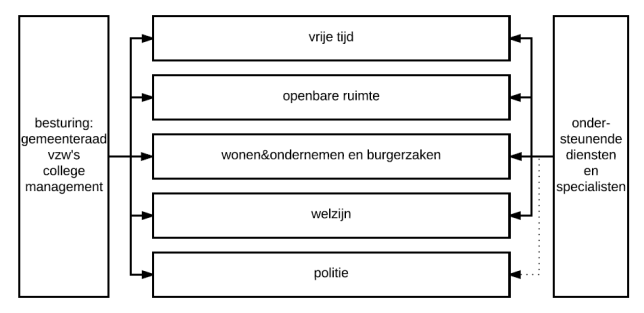 Doel van de functieOrganseren en uitvoeren van verschillende operationele technische taken waaronder decoropbouw, belichting, geluidsversterking , projectie, … binnen het team Jongeren van de stroom Vrije Tijd: Cultuur & Samenlevenomeen kwaliteitsvolle en veilige dienstverlening te kunnen verzekeren en bij te dragen tot een positief imago van de stroom Vrije Tijd en de gemeente Dilbeek. Dit in lijn met de missie, de doelstellingen, de organisatieprincipes en de waarden van het team en de organisatie.Context Context Context Context RollenorganogramResultaatgebiedenTheatertechnische ondersteuning en organisatie Theatertechnische ondersteuning en organisatie Theatertechnische ondersteuning en organisatie Theatertechnische ondersteuning en organisatie Verantwoordelijkheden Te bereiken resultaten Voorbeelden van activiteiten Theatertechnische organisatie en ondersteuning bieden  Om podiumactiviteiten, evenementen, projecten, voor het eigen team, in opdracht van andere teams of in receptief samenwerkingsverband op een kwaliteitsvolle en veilige manier te laten plaatsvinden.Opbouw, afbraak en bediening van theatertechnische infrastructuur en apparatuurPodiumstructuren en decors monterenMateriaal laden en lossenBegeleiding en advisering van receptieve gebruikersKennis inzake technische fiches (Nl, FR, En)Vanuit de eigen theatertechnische expertise een creatieve bijdrage leveren bij de aankleding van een evenement Uitvoeren van productionele taken Uitvoeren van productionele taken Uitvoeren van productionele taken Uitvoeren van productionele taken Verantwoordelijkheden Te bereiken resultaten Voorbeelden van activiteiten Zelfstandig uitvoeren van productionele taken in overleg met het team en collega’sOm vanuit een vlotte samenwerking tot een efficiënte werking te komen in overleg met de gezelschappen en de gebruikers  Consulteren van gezelschappen i.v.m. technische  fichesHuren en vervoeren van technisch materiaal Beheren van budget (theatertechnische onderhoudswerken, …) Opmaken van een efficiënte tijds- en werkplanningHet team adviseren over de technische vereisten van producties Ondersteunen van de werking van het team vanuit de eigen technische expertise Ondersteunen van de werking van het team vanuit de eigen technische expertise Ondersteunen van de werking van het team vanuit de eigen technische expertise Ondersteunen van de werking van het team vanuit de eigen technische expertise Ondersteunen van de werking van het team vanuit de eigen technische expertise Ondersteunen van de werking van het team vanuit de eigen technische expertise Ondersteunen van de werking van het team vanuit de eigen technische expertise Verantwoordelijkheden Te bereiken resultaten Te bereiken resultaten Voorbeelden van activiteiten Voorbeelden van activiteiten Adviseren van het team en initiatief nemen omtrent de technische aspecten van de werking Om een veilige en kwaliteitsvolle werkomgeving te creëren voor artiesten, medewerkers en publiekOm een veilige en kwaliteitsvolle werkomgeving te creëren voor artiesten, medewerkers en publiekEen bijdrage leveren aan het onderhoud en de inrichting van infrastructuurKleine herstellingen aan de loges, podium, …Basisonderhoud uitvoeren van theatertechnische apparatuurAdvies verlenen omtrent technische inrichting (licht, geluid,…)Een bijdrage leveren aan het onderhoud en de inrichting van infrastructuurKleine herstellingen aan de loges, podium, …Basisonderhoud uitvoeren van theatertechnische apparatuurAdvies verlenen omtrent technische inrichting (licht, geluid,…)Persoonlijke ontwikkelingPersoonlijke ontwikkelingPersoonlijke ontwikkelingPersoonlijke ontwikkelingPersoonlijke ontwikkelingPersoonlijke ontwikkelingPersoonlijke ontwikkelingPersoonlijke ontwikkelingVerantwoordelijkheden Verantwoordelijkheden Verantwoordelijkheden Te bereiken resultaten Te bereiken resultaten Voorbeelden van activiteiten Voorbeelden van activiteiten De podiumtechnicus is gemotiveerd om interne/externe opleidingen te volgen en te leren van collega’s en is bereid de opgedane kennis te delen met collega’s De podiumtechnicus is gemotiveerd om interne/externe opleidingen te volgen en te leren van collega’s en is bereid de opgedane kennis te delen met collega’s De podiumtechnicus is gemotiveerd om interne/externe opleidingen te volgen en te leren van collega’s en is bereid de opgedane kennis te delen met collega’s Om nieuwe vaardigheden en kennis te verwerven en om de technische evoluties in het vakgebied te beheersen Om nieuwe vaardigheden en kennis te verwerven en om de technische evoluties in het vakgebied te beheersen Eigen kennis onderhoudenNieuwe kennis verwerven in het kader van de evoluties binnen de podiumtechnieken Enthousiasme tonen om te leren van collega’sCollega’s inspirerenEigen kennis delen met collega’s…Eigen kennis onderhoudenNieuwe kennis verwerven in het kader van de evoluties binnen de podiumtechnieken Enthousiasme tonen om te leren van collega’sCollega’s inspirerenEigen kennis delen met collega’s…OrganisatiebetrokkenheidOrganisatiebetrokkenheidOrganisatiebetrokkenheidOrganisatiebetrokkenheidVerantwoordelijkheden Te bereiken resultaten Voorbeelden van activiteiten Bijdragen aan de optimalisatie van de teamwerking en actief meewerken aan de goede samenwerking tussen collega’s Om een zo optimale werking te bereiken vanuit een fijne teamsfeer Aanwezig zijn op teamoverleg, meedenken en participeren Meedenken en meewerken aan de optimalisatie van de teamwerking Goede afspraken met collega’sCollega’s helpen en inspringen, back-up zijnOndersteuning bieden bij evenementen of activiteiten vanuit de groep Dilbeek (Dag van de Dilbekenaar, …Uitbouwen netwerk …ProfielKennis en ervaringOpleiding podiumtechnieken of minimaal 1 jaar professionele ervaring in de podiumtechnieken (theatermechanica, decor, licht, geluid, audiovisuele technieken, …Brede algemene ontwikkeling en voeling met het socio-culturele veldICT-kennis: vlot gebruik van de office-programma’s en internetRijbewijs B is een pluspunt of bereid een rijbewijs te behalen op korte termijn CompetentiesZelfstandig en probleemoplossend kunnen werkenKlantgericht zijnResultaatsgericht zijn Contactvaardig zijn Stressbestendig zijnHeeft voeling met de leefwereld van jongeren en het werken met vrijwilligers  Bijdragen tot samenwerking/teamgeest: goede werkrelatie met leidinggevende(n) en teamledenFlexibel zijn, avond- en weekendwerk maken deel uit van het uurrooster, wissels met collega’s,..Sociaal en communicatief zijnAmbassadeur zijn van de werking van Cultuur en Samenleving Dilbeek vzwDiplomavoorwaardenMinimaal een einddiploma van het secundair onderwijs of gelijkgesteld onderwijs en een diploma/attest met betrekking tot podiumtechnieken of minimaal 1 jaar professionele ervaring in de podiumtechnieken (theatermechanica, decor, licht, geluid, audiovisuele technieken, …) 